РОССИЙСКАЯ ФЕДЕРАЦИЯИРКУТСКАЯ ОБЛАСТЬМуниципальное образование «Новонукутское»Дума муниципального образования «Новонукутское»Третьего созываРЕШЕНИЕ20 июня 2018 г.                                       № 17                                   п. НовонукутскийО назначении выборов главы муниципального образования «Новонукутское» В соответствии со статьей 10 Федерального закона от 12 июня 2002 г. N 67-ФЗ «Об основных гарантиях избирательных прав и права на участие в референдуме граждан Российской Федерации», статьями 10, 11 Закона Иркутской области от 11 ноября 2011 г. N 116-ОЗ «О муниципальных выборах в Иркутской области», статьей 12 Устава муниципального образования «Новонукутское», Дума муниципального образования «Новонукутское»РЕШИЛА:1. Назначить выборы главы муниципального образования «Новонукутское» на 09 сентября 2018 года.2. Уведомить Избирательную комиссию Иркутской области о назначении выборов главы муниципального образования «Новонукутское» в течение трех дней со дня принятия настоящего решения.3. Опубликовать настоящее решение в печатном издании «Новонукутский вестник» в срок до 24 июня 2018 года.Председатель Думы муниципального образования «Новонукутское»Глава муниципального  образования  «Новонукутское»:                                                               	     О.Н. КарховаРОССИЙСКАЯ ФЕДЕРАЦИЯИРКУТСКАЯ ОБЛАСТЬМуниципальное образование «Новонукутское»Дума муниципального образования «Новонукутское»Третьего созываРЕШЕНИЕ20 июня 2018 г.                                       № 18                                   п. НовонукутскийО назначении выборов депутатов Думы муниципального образования «Новонукутское» В соответствии со статьей 10 Федерального закона от 12 июня 2002 г. N 67-ФЗ «Об основных гарантиях избирательных прав и права на участие в референдуме граждан Российской Федерации», статьями 10, 11 Закона Иркутской области от 11 ноября 2011 г. N 116-ОЗ «О муниципальных выборах в Иркутской области», статьей 12 Устава муниципального образования «Новонукутское», Дума муниципального образования «Новонукутское»РЕШИЛА:1. Назначить выборы депутатов Думы муниципального образования «Новонукутское» на 09 сентября 2018 года.2. Уведомить Избирательную комиссию Иркутской области о назначении выборов депутатов Думы муниципального образования «Новонукутское» в течение трех дней со дня принятия настоящего решения.3. Опубликовать настоящее решение в печатном издании «Новонукутский вестник» в срок до 24 июня 2018 года.Председатель Думы муниципального образования «Новонукутское»Глава муниципального  образования  «Новонукутское»:                                                               	     О.Н. КарховаРОССИЙСКАЯ ФЕДЕРАЦИЯИРКУТСКАЯ ОБЛАСТЬМуниципальное образование «Новонукутское»Дума муниципального образования «Новонукутское»Третьего созываРЕШЕНИЕ«20» июня 2018г.                                       №20                                  п.  НовонукутскийО внесении изменений в решение Думы муниципального образования «Новонукутское» от 15.11.2013г. №12 «О создании дорожного фонда муниципального образования «Новонукутское»														Рассмотрев протест и.о.прокурора Нукутского района на решение Думы МО «Новонукутское» от 15.11.2013г. №12, в целях приведения Положения о муниципальном дорожном фонде в муниципальном образовании «Новонукутское», утв. Решение Думы муниципального образования «Новонукутское» от 15.11.2013г. №12 в соответствие со статьей 179.4 Бюджетного кодекса РФ, на основании пункта 5 части 1 статьи 14 Федерального закона от 06.10.2003г. №131-ФЗ «Об общих принципах организации местного самоуправления в Российской Федерации», руководствуясь Уставом муниципального образования «Новонукутское», Дума муниципального образования «Новонукутское»РЕШИЛА:	1. Внести следующие изменения  и дополнения в Положение о муниципальном дорожном фонде в муниципальном образовании «Новонукутское», утв.решением Думы муниципального образования «Новонукутское» 15.11.2013г. №12 «О создании дорожного фонда муниципального образования «Новонукутское» (далее – Положение): 	1.1. часть 2.1. Положения дополнить пунктом 16 следующего содержания:	«16) субсидии из областного бюджета местному бюджету в целях софинансирования расходных обязательств поселения на реализацию мероприятий перечня проектов народных инициатив;» 1.2. часть 2.1. Положения дополнить пунктом 17 следующего содержания:	«17) бюджетные ассигнования дорожного фонда Иркутской области, направляемые на предоставление бюджетных кредитов местному бюджету на строительство (реконструкцию), капитальный ремонт, ремонт и содержание автомобильных дорог общего пользования местного значения.»	2. Внести в оригинал Положения о муниципальном дорожном фонде в муниципальном образовании «Новонукутское», утв.решением Думы муниципального образования «Новонукутское» 15.11.2013г. №12 «О создании дорожного фонда муниципального образования «Новонукутское» соответствующие изменения о дате внесения в него изменений настоящим решением.3. Опубликовать настоящее решение в печатном издании «Новонукутский вестник» и разместить на официальном сайте администрации муниципального образования «Новонукутское».4. Настоящее решение вступает в силу со дня его официального опубликования.Председатель Думы муниципального образования «Новонукутское»Глава муниципального  образования  «Новонукутское»:                                                	     О.Н. Кархова				Утверждено решением  Думы МО «Новонукутское»от  15 ноября 2013 года № 12                 ПОЛОЖЕНИЕО МУНИЦИПАЛЬНОМ ДОРОЖНОМ ФОНДЕМУНИЦИПАЛЬНОГО ОБРАЗОВАНИЯ «НОВОНУКУТСКОЕ»(в редакции решения Думы МО «Новонукутское» от 20.06.2018г. №20)1. ОБЩИЕ ПОЛОЖЕНИЯ1.1.Положение о муниципальном дорожном фонде в Муниципальном образовании «Новонукутское»  (далее - Положение) разработано на основании пункта 5 статьи 179.4 Бюджетного кодекса Российской Федерации. Устава МО «Новонукутское».1.2. Муниципальный дорожный фонд (далее- дорожный фонд) – часть средств местного бюджета, подлежащая использованию в целях финансового обеспечения дорожной деятельности в отношении автомобильных дорог общего пользования местного значения, капитального ремонта и ремонта дворовых территорий многоквартирных домов, проездов к  дворовым территориям  многоквартирных домов.1.3. Средства дорожного фонда имеют целевое назначение и не подлежат изъятию или расходованию на нужды, не связанные с обеспечением дорожной деятельности.1.4.Порядок формирования и использования бюджетных ассигнований дорожного фонда устанавливается решением Думы Муниципального образования «Новонукутское».2.ИСТОЧНИКИ ОБРАЗОВАНИЯ МУНИЦИПАЛЬНОГО ДОРОЖНОГО ФОНДА2.1. Объём бюджетных ассигнований дорожного фонда утверждается  решением Думы  Муниципального образования «Новонукутское»  о местном бюджете на очередной финансовый год в размере не менее суммы прогнозируемого объёма доходов местного бюджета от:1) доходов от использования имущества, входящего в состав автомобильных дорог общего пользования местного значения;2) платы в счёт возмещения вреда, причиняемого автомобильным дорогам местного значения транспортными средствами, осуществляющими перевозки тяжеловесных и (или) крупногабаритных грузов;3) передачи в аренду земельных участков, расположенных в полосе отвода 
автомобильных дорог общего пользования местного значения;4) прочих неналоговых доходов местного бюджета (в области использования автомобильных дорог общего пользования местного значения и  осуществления дорожной деятельности);5) поступлений в виде субсидий из областного бюджета Иркутской области на финансовое  обеспечение дорожной деятельности в отношении автомобильных дорог общего пользования местного значения;6) безвозмездных поступлений от физических и юридических лиц, в том числе добровольных пожертвований, на финансовое обеспечение дорожной деятельности в отношении автомобильных дорог общего пользования, местного значения;7) денежных средств, поступающих в местный бюджет от уплаты неустоек (штрафов, пеней), а также от возмещения убытков муниципального заказчика, взысканных в установленном порядке в связи с нарушением исполнителем (подрядчиком) условий муниципального контракта или иных договоров, финансируемых за счёт средств дорожного фонда, или в связи с уклонением от заключения таких контрактов или иных договоров;8) денежных средств, внесённых участником конкурса или  аукциона, проводимых в целях заключения муниципального контракта, финансируемого за счёт средств дорожного фонда, в качестве обеспечения заявки на участие в таком конкурсе или аукционе в случае уклонения участника конкурса или аукциона от заключения такого контракта и в иных случаях, установленных законодательством Российской Федерации;9) платы по соглашениям об установлении частных сервитутов в отношении земельных участков в границах полос отвода автомобильных дорог общего  пользования местного значения в целях строительства (реконструкции), капитального ремонта объектов дорожного сервиса, их эксплуатации, установки и эксплуатации рекламных конструкций;10)  платы по соглашениям об установлении публичных сервитутов  в отношении  земельных участков в границах полос отвода  автомобильных дорог общего пользования местного значения в целях  прокладки, переноса, переустройства инженерных коммуникаций,  их эксплуатации;11) платы за оказание услуг по присоединению объектов дорожного сервиса к автомобильным дорогам общего пользования местного значения.                 12)Доходы от уплаты акцизов на дизельное топливо зачисляемые в консолидированные бюджеты субъектов Российской Федерации.                         13) Доходы от уплаты акцизов на моторные масла для дизельных и карбюраторных (инжекторных) двигателей, зачисляемых в консолидированные бюджеты субъектов Российской федерации.                                                         14) Доходы от уплаты акцизов на автомобильный бензин производимый на территории Российской Федерации, зачисляемые в консолидированные бюджеты субъектов Российской Федерации.                                                                                       15) Доходы от уплаты акцизов на прямогонный бензин, зачисляемые в консолидированные субъектов Российской Федерации.16) субсидии из областного бюджета местному бюджету в целях софинансирования расходных обязательств поселения на реализацию мероприятий перечня проектов народных инициатив;(в редакции решения Думы МО «Новонукутское» от 20.06.2018г. №20)17) бюджетные ассигнования дорожного фонда Иркутской области, направляемые на предоставление бюджетных кредитов местному бюджету на строительство (реконструкцию), капитальный ремонт, ремонт и содержание автомобильных дорог общего пользования местного значения.2.2. Бюджетные ассигнования дорожного фонда, не использованные в текущем финансовом году, направляются на увеличение бюджетных ассигнований дорожного фонда в очередном финансовом году.(в редакции решения Думы МО «Новонукутское» от 20.06.2018г. №20)2.3. Объём бюджетных ассигнований дорожного фонда подлежит корректировке в очередном финансовом году с учётом разницы между фактически  поступившим в отчётном  финансовом  году  и прогнозировавшимся при его формировании объёмом указанных  в настоящем  Положении доходов местного бюджета.  Указанная разница при её положительном значении подлежит уменьшению на величину отклонения в отчётном финансовом году фактического объёма ассигнований дорожного фонда от суммы прогнозировавшегося объёма указанных в настоящем Положении доходов местного бюджета и базового объёма бюджетных ассигнований дорожного фонда на соответствующий финансовый год.
3. НАПРАВЛЕНИЯ РАСХОДОВАНИЯ СРЕДСТВ ДОРОЖНОГО ФОНДАСогласно годовому бюджету дорожного фонда для обеспечения дорожной деятельности в отношении автомобильных дорог общего пользования местного значения  денежные средства направляются на:1)    Содержание, ремонт и капитальный ремонт автомобильных дорог  общего пользования местного значения и сооружений на них, относящихся к муниципальной собственности;2)    Проектирование, строительство (реконструкцию) и капитальный ремонт улично – дорожной сети общего пользования местного значения и сооружений на них, в том числе автомобильных дорог общего пользования местного значения и сооружений на них;3)    Капитальный ремонт и ремонт дворовых территорий многоквартирных домов, проездов к дворовым территориям многоквартирных домов;4)    На осуществление иных полномочий в области использования улично – дорожной сети общего пользования местного значения, в том числе автомобильных дорог общего пользования местного значения и сооружений на них, и осуществление дорожной деятельности в соответствии с законодательством Российской Федерации.
            4. ОТЧЁТ  ОБ  ИСПОЛНЕНИИ  ДОРОЖНОГО  ФОНДА             Отчёт об исполнении бюджетных ассигнований дорожного фонда формируется в составе бюджетной отчётности об исполнении местного бюджета и представляется в Думу Муниципального образования «Новонукутское»  одновременно с годовым отчётом об исполнении местного бюджета и подлежит обязательному опубликованию в официальном печатном органе «Новонукутский вестник»Глава муниципального образования                     «Новонукутское»                                                           				О.Н. Кархова РОССИЙСКАЯ ФЕДЕРАЦИЯИРКУТСКАЯ ОБЛАСТЬМуниципальное образование «Новонукутское»Дума муниципального образования «Новонукутское»Третьего созываРЕШЕНИЕ«20» июня 2018г.                                       №21                                  п.  НовонукутскийО внесении изменений в Перечень имущества, находящегося в собственности муниципального образования «Новонукутское»													В целях разграничения имущества, находящегося в муниципальной собственности МО «Нукутский район», между муниципальными образованиями Нукутского района, в соответствии со ст.ст. 14, 15, 50, 85 Федерального закона от 06.10.2003г. №131-ФЗ "Об общих принципах организации местного самоуправления в Российской Федерации", законом Иркутской области от 16 мая 2008 года №14-ОЗ «Об отдельных вопросах разграничения имущества, находящегося  в муниципальной собственности, между муниципальными образованиями Иркутской области, решением Думы муниципального образования «Нукутский район» от 27.04.2018г. №18, рассмотрев обращение Вр.и.о.председателя КУМИ МО «Нукутский район» П.Г.Хонгодоровой,  руководствуясь Уставом муниципального образования «Новонукутское», ДумаРЕШИЛА:Внести  в Раздел 1 Перечня имущества, находящегося в муниципальной собственности муниципального образования «Новонукутское» приложения №1 к решению Думы МО «Новонукутское» от 25.08.2016г. №24 (далее – Перечень имущества) следующие изменения:Строку 2 Перечня имущества изложить в следующей редакции:Дополнить Перечень имущества следующими строками 3 и 4 следующего содержания:Внести в оригинал Перечня имущества, находящегося в муниципальной собственности муниципального образования «Новонукутское» приложения №1 к решению Думы МО «Новонукутское» от 25.08.2016г. №24 соответствующие изменения о дате внесения в него изменений настоящим решением.3. Опубликовать настоящее решение в печатном издании «Новонукутский вестник» и разместить на официальном сайте администрации муниципального образования «Новонукутское».4. Настоящее решение вступает в силу со дня его официального опубликования.Председатель Думы муниципального образования «Новонукутское»Глава муниципального  образования  «Новонукутское»:                                                	     О.Н. Кархова				Приложение 1 к решению Думымуниципального образования«Новонукутское»от «25» августа 2016г. №24Перечень имущества, находящегося в муниципальной собственности муниципального образования «Новонукутское»(в редакции решения Думы МО «Новонукутское» от 20.06.2018г. №21)Раздел 1. Недвижимое имущество Глава муниципального образования                     «Новонукутское»                                                           				О.Н. Кархова РОССИЙСКАЯ ФЕДЕРАЦИЯИРКУТСКАЯ ОБЛАСТЬМуниципальное образование «Новонукутское»от 19.06. 2018 г.                                                                                         	             п. НовонукутскийСообщение о проведении публичных слушанийКомиссия по подготовке проекта правил землепользования и застройки муниципальногообразования «Новонукутское» в соответствии с ч.4 ст.39, ст. 40 Градостроительного кодекса Российской Федерации, доводит до сведения правообладателей земельных участков, имеющие общие границы с земельным участком с кадастровым номером85:04:090401:625, применительно к которому запрашивается разрешение на отклонение от предельных параметров разрешенного строительства, реконструкции объектов капитального строительства, правообладателей объектов капитального строительства, расположенных на земельных участках, имеющих общие границы с земельным участком, применительно к которому запрашивается данное разрешение, и правообладателей помещений, являющихся частью объекта капитального строительства, применительно к которому запрашивается данное разрешение.1. В соответствии с постановлением главы муниципального образования «Новонукутское» с 20.06.2018 г. по 19.07.2018г. проводятся публичные слушания по проекту постановления администрации муниципального образования «Новонукутское» «О предоставлении разрешения на отклонение от предельных параметров разрешенного строительства, реконструкции объектов капитального строительства» для земельного участка кадастровым номером85:04:090401:625.2. Предложения и замечания по проекту постановления можно направить в кабинет отдела земельных и имущественных отношений здания администрации муниципального образования «Новонукутское» по адресу: Иркутская область, Нукутский район, п. Новонукутский, ул. Майская, д. 29, в рабочие дни с 09-00 до 16-00, обед с 13-00 до 14-00, факс (39549)21657, а также в Интернет - приемную на официальном сайте муниципального образования «Новонукутское» (http://новонукутское.рф/).Подведение итогов публичных слушаний по проекту постановления состоится20.07.2018 г. в 11-30 вкабинете отдела земельных и имущественных отношений здания администрации муниципального образования «Новонукутское» по адресу: Иркутская область, Нукутский район, п. Новонукутский, ул. Майская, д. 29.Схема расположения земельного участка с кадастровым номером 85:04:090401:625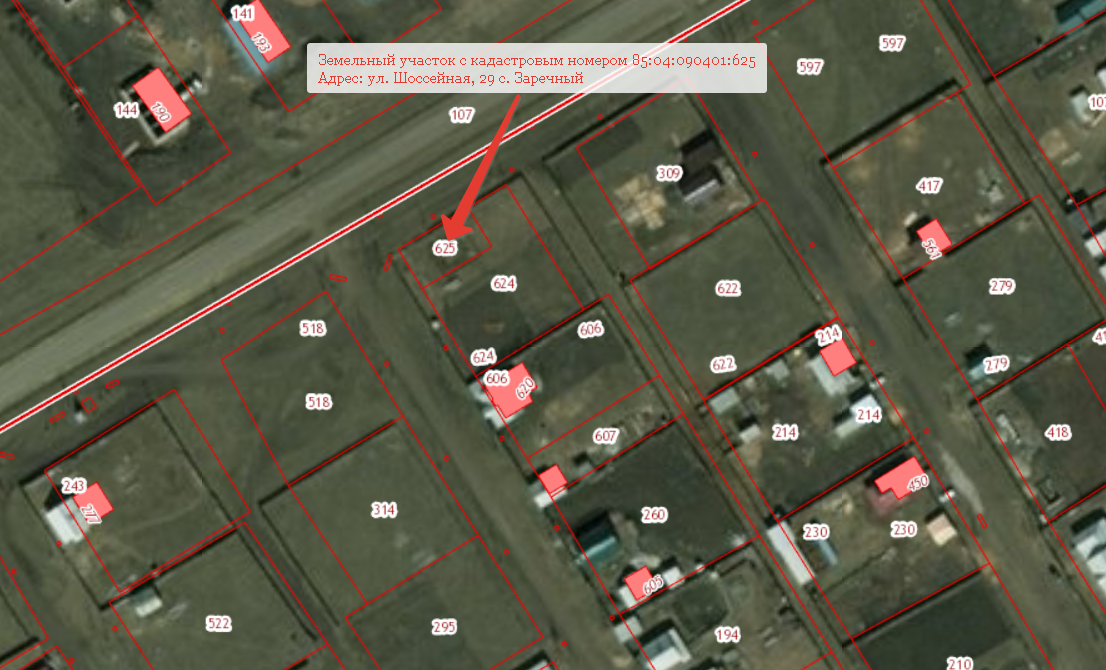 РОССИЙСКАЯ ФЕДЕРАЦИЯИРКУТСКАЯ ОБЛАСТЬМуниципальное образование «Новонукутское»ПОСТАНОВЛЕНИЕот 19.06.2018 г.	№ 117	             п. НовонукутскийО проведении публичных слушаний по проектамрешений Думы муниципального образования «Новонукутское» «О внесении и утверждении изменений в правила землепользования и застройки муниципального образования «Новонукутское» и постановления администрации муниципального образования «Новонукутское» «О предоставлении разрешения на отклонение от предельных параметров разрешенного строительства, реконструкции объектов капитального строительства»В соответствии со статьей 31, 39 и 40 Градостроительного кодекса Российской Федерации, статьей 28 Федерального закона от 06.10.2003 г. № 131-ФЗ «Об общих принципах организации местного самоуправления в Российской Федерации», Уставом муниципального образования «Новонукутское», правилами землепользования и застройки муниципальногообразования «Новонукутское», утвержденными решением Думы «Новонукутское» от 16.10.2013г. № 5, Глава муниципального образования «Новонукутское» ПОСТАНОВЛЯЕТ:1. Провести на территории муниципального образования «Новонукутское» публичные слушания с 20.06.2018 г. по 19.07.2018г. по проектамрешений Думы муниципального образования «Новонукутское» «О внесении и утверждении изменений в правила землепользования и застройки муниципального образования «Новонукутское» и постановления администрации муниципального образования «Новонукутское» «О предоставлении разрешения на отклонение от предельных параметров разрешенного строительства, реконструкции объектов капитального строительства» для земельныхучастковс кадастровыми номерами85:04:090401:625,85:04:040102:389 (далее - проект решения, постановления соответственно). Прилагается.Ознакомиться с проектом решений, постановления можно на официальном сайте муниципального образования «Новонукутское» (http://новонукутское.рф/), в печатном издании «Новонукутский вестник» и в кабинетеотдела земельных и имущественных отношений здания администрации муниципального образования «Новонукутское» по адресу: Иркутская область, Нукутский район, п. Новонукутский, ул. Майская, д. 29, в рабочие дни с 09-00 до 16-00, обед с 13-00 до 14-00.Определить границы территории проведения публичных слушаний – границы п. Новонукутский муниципального образования «Новонукутское».Определить орган, уполномоченный на проведение публичных слушаний, - администрацию муниципального образования «Новонукутское».Определить местом сбора предложений и замечаний по проекту решений, постановления кабинет отдела земельных и имущественных отношений здания администрации муниципального образования «Новонукутское» по адресу: Иркутская область, Нукутский район, п. Новонукутский, ул. Майская, д. 29, в рабочие дни с 09-00 до 16-00, обед с 13-00 до 14-00, факс (39549)21657, а такжеИнтернет - приемную на официальном сайте муниципального образования «Новонукутское» (http://новонукутское.рф/).Обсуждение по проекту решения, постановления и подведение итогов публичных слушаний назначить на 20.05.2018г. в 11-30 в кабинете отдела земельных и имущественных отношений здания администрации муниципального образования «Новонукутское» по адресу: Иркутская область, Нукутский район, п. Новонукутский, ул. Майская, д. 29.Опубликовать настоящее постановление в порядке, установленном для официального опубликования муниципальных правовых актов, иной официальной информации, разместить на официальном сайте муниципального образования «Новонукутское» (http://новонукутское.рф/).Глава муниципального образования «Новонукутское»                                                О. Н. КарховаПРОЕКТ РОССИЙСКАЯ ФЕДЕРАЦИЯИРКУТСКАЯ ОБЛАСТЬМуниципальное образование «Новонукутское»Дума муниципального образования «Новонукутское»Третьего созываРЕШЕНИЕ_________________ года   	                           №  __                                     п. НовонукутскийО внесении и утверждении изменений в правила землепользования и застройкимуниципального образования «Новонукутское» В соответствии со статьями 32, 33 Градостроительного кодекса Российской Федерации, статьей 16 Федерального закона от 06.10.2003 № 131-ФЗ «Об общих принципах организации местного самоуправления в Российской Федерации», Уставом муниципального образования «Новонукутское», рассмотрев протокол публичных слушаний по проекту решения Думы муниципального образования «Новонукутское» «О внесении и утверждении изменений в правила землепользования и застройки муниципального образования «Новонукутское» от 21.05.2018 г., заключение о результатах публичных слушаний по проекту решения Думы муниципального образования «Новонукутское» «О внесении и утверждении изменений в правила землепользования и застройки муниципального образования «Новонукутское» от 20.07.2018 г., Дума РЕШИЛА:1. Внести изменения в правила землепользования и застройки муниципального образования «Новонукутское»для земельного участка с кадастровым номером 85:04:090401:625 площадью 300 кв. м., расположенногопо адресу: Иркутская область, Нукутский район, с. Заречный, ул. Шоссейная, 29, в части изменения:1.1. функциональной зоныЖ-1 (зона застройки индивидуальными жилыми домами (1-3 этажа)) на зону ОД-1 (зона делового, общественного и коммерческого назначения);1.2. вида разрешенного использования с«Для индивидуального жилищного строительства» на «Магазин».2. Настоящее решение вступает в силу после его официального опубликования.Председатель Думы МО «Новонукутское»,Глава администрации МО «Новонукутское»                                                          О. Н. КарховаПРОЕКТ РОССИЙСКАЯ ФЕДЕРАЦИЯИРКУТСКАЯ ОБЛАСТЬМуниципальное образование «Новонукутское»Дума муниципального образования «Новонукутское»Третьего созываРЕШЕНИЕ_________________ года   	                           №  __                                     п. НовонукутскийО внесении и утверждении изменений в правила землепользования и застройкимуниципального образования «Новонукутское» В соответствии со статьями 32, 33 Градостроительного кодекса Российской Федерации, статьей 16 Федерального закона от 06.10.2003 № 131-ФЗ «Об общих принципах организации местного самоуправления в Российской Федерации», Уставом муниципального образования «Новонукутское», рассмотрев протокол публичных слушаний по проекту решения Думы муниципального образования «Новонукутское» «О внесении и утверждении изменений в правила землепользования и застройки муниципального образования «Новонукутское» от 21.05.2018 г., заключение о результатах публичных слушаний по проекту решения Думы муниципального образования «Новонукутское» «О внесении и утверждении изменений в правила землепользования и застройки муниципального образования «Новонукутское» от 20.07.2018 г., Дума РЕШИЛА:1. Внести изменения в правила землепользования и застройки муниципального образования «Новонукутское»для земельного участка с кадастровым номером 85:04:040102:389 площадью 628 кв. м., расположенного по адресу: Иркутская область, Нукутский район, п. Новонукутский, ул.Ербанова, 2, в части изменения:1.1. функциональной зоныЖ-2 (зона застройки малоэтажными жилыми домами (1-3 этажа) на зону ОД-1 (Зона делового, общественного и коммерческого назначения);1.2. вида разрешенного использования с «Для размещения детско-юношеской спортивной школы» на «Для размещения спортивногозала».2. Настоящее решение вступает в силу после его официального опубликования.Председатель Думы МО «Новонукутское»,Глава администрации МО «Новонукутское»                                                          О. Н. КарховаПРОЕКТРОССИЙСКАЯ ФЕДЕРАЦИЯИРКУТСКАЯ ОБЛАСТЬМуниципальное образование «Новонукутское»ПОСТАНОВЛЕНИЕот ___________ г.	№ ___ 	             п. НовонукутскийО предоставлении разрешения на отклонение от предельных параметров разрешенного строительства, реконструкции объектов капитального строительстваРассмотрев рекомендации комиссии по подготовке правил землепользования и застройкимуниципального образования «Новонукутское», подготовленные на основании заключения о результатах публичных слушаний от 20.07.2018 г., руководствуясь ч. 4, 5 ст. 40 Градостроительного кодексаРоссийской Федерации и Уставом муниципального образования «Новонукутское», Глава муниципального образования «Новонукутское»ПОСТАНОВЛЯЕТ:1. Предоставить разрешение на отклонения от предельных параметров разрешенного строительства, реконструкции объектов капитального строительства для земельного участка с кадастровым номером85:04:090401:625 площадью 300 кв. м., расположенного по адресу: Иркутская область, Нукутский район, с. Заречный, ул. Шоссейная, 29, в территориальной зоне – зона делового, общественного и коммерческого назначения (ОД-1), в части сокращения минимального отступа от красной линии с 3 до 0 метра, от границы земельного участка с 3 до 0 метра, максимального процента застройки в границах земельного участка до 100 %.2. Отделу земельных и имущественных отношений администрации муниципального образования «Новонукутское» в течение семи дней со дня утверждения опубликовать настоящее постановление в порядке, установленном для официального опубликования муниципальных правовых актов, иной официальной информации.3. Разместить настоящее постановление на официальном сайте муниципального образования «Новонукутское».Глава муниципального образования «Новонукутское»                                        О. Н. КарховаОтпечатана в муниципальном образовании «Новонукутское», п.Новонукутский ул. Майская, 29           Тираж 10 экз.2.Земельный участок, назначение: земли населенных пунктов, для размещения объектов спортивного назначения: для строительства хоккейного корта, площадь 2776 кв.м.Иркутская область, Нукутский район, п.Новонукутский, ул.Полевая, строен.6А85:04:040101:7273Нежилое помещение, назначение: нежилое, общая площадь 59,2 кв.м., этаж 1Иркутская область, Нукутский район, пос. Новонукутский, ул. Ленина, д.2385:04:040104:3794 Земельный участок, назначение: земли населенных пунктов, для размещения объектов спортивного назначения: для строительства хоккейного корта, площадь 2 478 кв.м.Иркутская область, Нукутский район, п.Новонукутский, ул.Полевая, 6 «а»85:04:040101:1121№ п/пНаименование Адрес Кадастровый (или условный) номер1.Хоккейный корт в п.Новонукутский, назначение: сооружения спортивно-оздоровительные, площадью - 1 751 кв.м., этажность (этаж) - 1, в том числе подземных - 0Иркутская область, Нукутский район, п.Новонукутский, ул.Полевая, строен.6А85:04:040101:10592.Земельный участок, назначение: земли населенных пунктов, для размещения объектов спортивного назначения: для строительства хоккейного корта, площадь 2776 кв.м.Иркутская область, Нукутский район, п.Новонукутский, ул.Полевая, строен.6А85:04:040101:727(в редакции решения Думы МО «Новонукутское» от 20.06.2018г. №21)(в редакции решения Думы МО «Новонукутское» от 20.06.2018г. №21)(в редакции решения Думы МО «Новонукутское» от 20.06.2018г. №21)(в редакции решения Думы МО «Новонукутское» от 20.06.2018г. №21)3Нежилое помещение, назначение: нежилое, общая площадь 59,2 кв.м., этаж 1Иркутская область, Нукутский район, пос. Новонукутский, ул. Ленина, д.2385:04:040104:379(в редакции решения Думы МО «Новонукутское» от 20.06.2018г. №21)(в редакции решения Думы МО «Новонукутское» от 20.06.2018г. №21)(в редакции решения Думы МО «Новонукутское» от 20.06.2018г. №21)(в редакции решения Думы МО «Новонукутское» от 20.06.2018г. №21)4 Земельный участок, назначение: земли населенных пунктов, для размещения объектов спортивного назначения: для строительства хоккейного корта, площадь 2 478 кв.м.Иркутская область, Нукутский район, п.Новонукутский, ул.Полевая, 6 «а»85:04:040101:1121(в редакции решения Думы МО «Новонукутское» от 20.06.2018г. №21)(в редакции решения Думы МО «Новонукутское» от 20.06.2018г. №21)(в редакции решения Думы МО «Новонукутское» от 20.06.2018г. №21)(в редакции решения Думы МО «Новонукутское» от 20.06.2018г. №21)